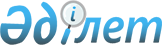 Об утверждении единого перечня карантинных объектов Евразийского экономического союзаРешение Совета Евразийской экономической комиссии от 30 ноября 2016 года № 158.
      В соответствии с пунктом 3 статьи 59 Договора о Евразийском экономическом союзе от 29 мая 2014 года и пунктом 47 приложения № 1 к Регламенту работы Евразийской экономической комиссии, утвержденному Решением Высшего Евразийского экономического совета от 23 декабря 2014 г. № 98, Совет Евразийской экономической комиссии решил: 
      1. Утвердить прилагаемый единый перечень карантинных объектов Евразийского экономического союза. 
      2. Настоящее Решение вступает в силу с даты вступления в силу единых карантинных фитосанитарных требований Евразийского экономического союза.
      Члены Совета Евразийской экономической комиссии:  ЕДИНЫЙ ПЕРЕЧЕНЬ 
карантинных объектов Евразийского экономического союза
      Сноска. Перечень с изменениями, внесенными решениями Совета Евразийской экономической комиссии от 30.03.2018 № 25 (вступает в силу по истечении 30 календарных дней с даты его официального опубликования); от 08.08.2019 № 74 (вступает в силу по истечении 30 календарных дней с даты его официального опубликования); от 18.05.2021 № 54 (вступает в силу по истечении 30 календарных дней с даты его официального опубликования); от 15.07.2022 № 108 (вступает в силу по истечении 30 календарных дней с даты его официального опубликования); от 25.01.2023 № 8 (вступает в силу по истечении 30 календарных дней с даты его официального опубликования).
      I. Карантинные вредные организмы, отсутствующие на территории Евразийского экономического союза
					© 2012. РГП на ПХВ «Институт законодательства и правовой информации Республики Казахстан» Министерства юстиции Республики Казахстан
				
От РеспубликиАрмения

От РеспубликиБеларусь

От РеспубликиКазахстан

От КыргызскойРеспублики

От РоссийскойФедерации

В. Габриелян

В. Матюшевский

А. Мамин

О. Панкратов

И. Шувалов
УТВЕРЖДЕН
Решением Совета
Евразийской экономической комиссии
от 30 ноября 2016 г. № 158 
Насекомые и клещи
Насекомые и клещи
Насекомые и клещи
1.
Acleris gloverana (Walsingham)
Западная черноголовая листовертка
2.
Acleris variana (Fernald) 
Восточная черноголовая листовертка
Aculops fuchsiae Keifer
Галловый клещ фуксии
3.
Agrilus anxius Gory 
Бронзовая березовая златка
Aleurocanthus spiniferus Quaint.
Колючая горная белокрылка
Aleurocanthus woglumi Ashby
Черная цитрусовая белокрылка
4.
Исключен решением Совета Евразийской экономической комиссии от 30.03.2018 № 25 (вступает в силу по истечении 30 календарных дней с даты его официального опубликования).
Исключен решением Совета Евразийской экономической комиссии от 30.03.2018 № 25 (вступает в силу по истечении 30 календарных дней с даты его официального опубликования).
5.
Anoplophora chinensis (Forster)
Китайский усач
6.
Anoplophora glabripennis (Motschulsky)
Азиатский усач
Anthonomus signatus Say
Земляничный почкоед
Aonidiella aurantii (Maskell)
Красная померанцевая щитовка
Aromia bungii (Faldermann)
Красношейный усач
7.
Bactrocera cucurbitae (Coquillett) 
Африканская дынная муха
Bactrocera dorsalis Hend.
Восточная фруктовая муха
8.
Blissus leucopterus (Say) 
Пшеничный клоп
9.
Callosobruchus spp.
Зерновки рода Callosobruchus
Caryedon gonagra Fabr.
Арахисовая зерновка
10.
Caulophilus latinasus (Say)
Широкохоботный амбарный долгоносик 
Ceratitis rosa Karsch
Натальская плодовая муха
11.
Ceroplastes rusci (Linnaeus)
Инжировая восковая ложнощитовка
Choristoneura conflictana Walk.
Большая осиновая листовертка
12.
Choristoneura fumiferana (Clemens)
Американская еловая листовертка
13.
Choristoneura occidentalis Freeman
Западная еловая листовертка
Choristoneura rosaceana Наr.
Скошеннополосая листовертка
14.
Chrysodeixis eriosoma (Doubleday)
Зеленая садовая совка
Chrysomphalus dictyospermi (Morgan)
Коричневая щитовка
15.
Conotrachelus nenuphar (Herbst)
Плодовый долгоносик
16.
Corythucha arcuata (Say)
Дубовая кружевница
Cydia раскатdi Zell. 
Вишневая плодожорка
Cydia prunivora Wals. 
Американская сливовая плодожорка
17.
Dendroctonus brevicomis Le Conte 
Западный сосновый лубоед
18.
Dendroctonus ponderosae Hopkins 
Горный сосновый лубоед
19.
Dendroctonus rufipennis (Kirby)
Еловый лубоед
20.
Dendroctonus valens Le Conte
Рыжий сосновый лубоед
21.
Diabrotica barberi Smith & Lawrence
Северный кукурузный жук
Diabrotica speciosa (Germar)
Диабротика красивая
Diabrotica undecimpunctata Man.
Западный пятнистый огуречный жук
22.
Diabrotica virgifera virgifera Le Conte
Западный кукурузный жук 
Dinoderus bifoveolatus Woll.
Капюшонник многоядный
23.
Drosophila suzukii (Matsumura)
Азиатская ягодная дрозофила
Dryocosmus kuriphilus Yas. 
Восточная каштановая орехотворка
24.
Echinothrips americanus Morgan
Эхинотрипс американский 
25.
Epitrix cucumeris Harris
Картофельный жук-блошка
Epitrix subcrinita (LeСonte)
Западный картофельный жук-блошка
26.
Epitrix tuberis Gentner
Картофельный жук-блошка клубневая
27.
Frankliniella fusca (Hinds)
Американский табачный трипс
28.
Frankliniella insularis (Franklin) 
Вест-индский цветочный трипс
Frankliniella schultzei (Trybom) 
Томатный трипс
29.
Frankliniella tritici (Fitch)
Восточный цветочный трипс
30.
Исключен решением Совета Евразийской экономической комиссии от 30.03.2018 № 25 (вступает в силу по истечении 30 календарных дней с даты его официального опубликования).
Исключен решением Совета Евразийской экономической комиссии от 30.03.2018 № 25 (вступает в силу по истечении 30 календарных дней с даты его официального опубликования).
31.
Frankliniella williamsi Hood
Кукурузный трипс
32.
Halyomorpha halys Stål
Коричнево-мраморный клоп
33.
Helicoverpa zea (Boddie)
Американская кукурузная совка
34.
Ips calligraphus (Germar) 
Восточный шестизубчатый короед
Ips emarginatus (LeСonte)
Выемчатый короед
35.
Ips grandicollis (Eichhoff)
Восточный пятизубчатый короед
36.
Ips pini (Say)
Орегонский сосновый короед
37.
Ips plastographus (Le Conte)
Калифорнийский короед
38.
Leptoglossus occidentalis Heidemann
Сосновый семенной клоп
Limonius californicus
(Mannerheim)
Калифорнийский щелкун
39.
Liriomyza huidobrensis Blanchard
Южноамериканский листовой минер
40.
Исключен решением Совета Евразийской экономической комиссии от 30.03.2018 № 25 (вступает в силу по истечении 30 календарных дней с даты его официального опубликования).
Исключен решением Совета Евразийской экономической комиссии от 30.03.2018 № 25 (вступает в силу по истечении 30 календарных дней с даты его официального опубликования).
41.
Liriomyza nietzkei Spencer
Луковый минер
42.
Liriomyza sativae Blanchard
Овощной листовой минер
43.
Liriomyza trifolii (Burgess)
Американский клеверный минер
Maconellicoccus hirsutus Green
Жестковолосый червец
Malacosoma americanum Fabr.
Американский коконопряд
Malacosoma disstria Hub.
Лесной кольчатый шелкопряд
44.
Margarodes vitis (Philippi)
Южноамериканский виноградный червец
45.
Megaselia scalaris (Loew)
Многоядная муха-горбатка
Melanotus communis Gyll.
Американский многоядный щелкун
46.
Monochamus alternatus Hope
Японский сосновый усач
47.
Monochamus carolinensis (Olivier)
Каролинский усач
48.
Monochamus clamator Le Conte
Пятнистый сосновый усач
49.
Monochamus marmorator Kirby
Усач-марморатор
50.
Monochamus mutator Le Conte
Усач-мутатор
51.
Monochamus notatus (Drury) 
Северо-восточный усач
52.
Monochamus obtusus Casey
Тупонадкрылый усач
53.
Monochamus scutellatus (Say)
Белопятнистый усач
54.
Monochamus titillator (Fabricius)
Южный сосновый усач
Nemorimyza maculosa (Malloch)
Хризантемовый листовой минер
Oligonychus perditus Pritchard & Baker
Можжевельниковый паутинный клещ
Opogona sacchari Bojer
Банановая моль
55.
Pantomorus leucoloma Boheman
Белокаемчатый жук
56.
Pectinophora gossypiella (Saunders)
Хлопковая моль
Pissodes strobi (Peck.)
Смолевка веймутовой сосны
Pissodes terminalis Hopp.
Сосновая верхушечная смолевка
57.
Premnotrypes spp.
Андийские картофельные долгоносики
58.
Pseudaulacaspis pentagona (Targioni-Tozzetti)
Тутовая щитовка
Pseudips mexicanus (Hopkins)
Американский сосновый гравер
59.
Pseudococcus citriculus Green
Восточный мучнистый червец
Rhagoletis cingulata Loew. 
Восточная вишневая муха
Rhagoletis indifferens Curran
Западная вишневая муха
60.
Rhagoletis mendax Curran
Черничная пестрокрылка
61.
Rhagoletis pomonella Walsh
Яблонная муха
62.
Rhizoecus hibisci Kawai & Takagi 
Гибискусовый корневой червец
Rhynchophorus ferrugineus (Oliv.) 
Красный пальмовый долгоносик
63.
Saperda candida Fabricius
Яблоневый круглоголовый усач-скрипун
64.
Scirtothrips citri (Moulton)
Цитрусовый трипс
65.
Scirtothrips dorsalis Hood
Индокитайский цветочный трипс
66.
Spodoptera eridania (Cramer)
Южная совка
Spodoptera exempta (Walker)
Африканская кукурузная совка
67.
Spodoptera frugiperda (Smith)
Кукурузная лиственная совка
68.
Spodoptera littoralis (Boisduval)
Египетская хлопковая совка
69.
Spodoptera litura (Fabricius)
Азиатская хлопковая совка
Strauzia longipennis (Wiedemann)
Подсолнечниковая пестрокрылка
70.
Tecia solanivora (Povolny)
Гватемальская картофельная моль
71.
Tetranychus evansi Baker and Pritchard
Красный томатный паутинный клещ
72.
Thrips hawaiiensis Morgan
Гавайский трипс
73.
Thrips palmi Karny
Трипс Пальма
74.
Trogoderma granarium Everts
Капровый жук
75.
Tuta absoluta (Meyrick)
Южноамериканская томатная моль
Zabrotes subfassiatus Boh.
Бразильская бобовая зерновка
76.
Zygogramma exclamationis (Fabricius) 
Подсолнечниковый листоед
Нематоды
Нематоды
Нематоды
77.
Bursaphelenchus xylophilus (Steiner & Buhrer) Nickle
Сосновая стволовая нематода
78.
Globodera pallida (Stone) Behrens
Бледная картофельная нематода
Heterodera glycines Ichinohe
Соевая нематода
79.
Meloidogyne chitwoodi Golden, O´Bannon, Santo & Finley
Колумбийская галловая нематода
Meloidogyne enterolobii
Корневая галловая нематода
80.
Meloidogyne fallax Karssen
Ложная колумбийская галловая нематода
Nacobbus aberrans (Thome) Thorne & Allen 
Ложная галловая нематода
Xiphinema americanum sensu stricto Cobb
Американская кинжальная нематода
Xiphinema bricolense Ebsary, Vrain & Graham
Кинжальная нематода бриколенсе
Xiphinema californicum Lamberti & Bleve-Zacheo
Калифорнийская кинжальная нематода
Xiphinema rivesi 
Нематода-кинжал
Грибы
Грибы
Грибы
81.
Atropellis pinicola Zeller & Goodding
Рак (ожог) стволов и ветвей сосны
82.
Atropellis piniphila (Weir.) Lohman & Cash
Рак (ожог) стволов и ветвей сосны
83.
Ceratocystis fagacearum (Bretz.) Hunt
Сосудистый микоз дуба 
84.
Chalara fraxinea T. Kowalski
Суховершинность ясеня
85.
Ciborinia camelliae Koch
Цветочный ожог камелий
86.
Cochliobolus carbonum R.R. Nelson
Пятнистость листьев кукурузы
Cronartium fusiforme Hed. & Hunt ex Cum. 
Веретеноподобная ржавчина сосны 
Cronartium quercuum (Berkeley) Miyabe ex Shirai 
Рожковидная ржавчина буковых 
87.
Diaporthe vaccinii Shear
Вязкая гниль черники
Endocronartium harknessii (J.P. Moore) Y. Hiratsuka
Западная галлоподобная ржавчина сосны
88.
Glomerella gossypii (South) Edgerton
Антракноз хлопчатника
Gymnosporangium yamadae Miyabe ex Yamada
Ржавчина яблони и можжевельника
Melampsora medusae Thumen
Ржавчина тополя
89.
Monilinia fructicola (Winter) Honey
Бурая монилиозная гниль
90.
Mycosphaerella dearnessii M.E. Bar
Коричневый пятнистый ожог хвои сосны
Mycosphaerella gibsonii Н.С. Evans 
Коричневый ожог хвои сосны
Mycosphaerella laricis- leptolepidis К. Ito, 
К. Sato & M. Ota 
Септориоз хвои японской лиственницы
Phialophora cinerescens (Wollenweber) van Beyma 
Фиалофоровое увядание гвоздики
Phoma andigena Turkensteen 
Черный ожог, фомозная пятнистость листьев картофеля
91.
Phymatotrichopsis omnivora (Duggar) Hennebert
Техасская корневая гниль
92.
Phytophthora alni Brasier & S.A. Kirk
Фитофтороз ольхи
93.
Phytophthora kernoviae Brasier
Фитофтороз декоративных и древесных культур
94.
Phytophthora ramorum Weres et al.
Фитофтороз древесных и кустарниковых культур
95.
Puccinia pelargonii-zonalis Doidge 
Ржавчина пеларгонии
Sirococcus clavigignenti- juglandacearum Nair, Kostichka & Kunt 
Язвенное заболевание ореха
Stenocarpella macrospora (Earle) Sutto 
Диплодиоз кукурузы 
Stenocarpella maydis (Berkeley) Sutton 
Диплодиоз кукурузы 
96.
Thecaphora solani Thirum et O'Breien
Головня картофеля
97.
Tilletia indica Mitra
Индийская (карнальская) головня пшеницы 
98.
Исключен решением Совета Евразийской экономической комиссии от 30.03.2018 № 25 (вступает в силу по истечении 30 календарных дней с даты его официального опубликования).
Исключен решением Совета Евразийской экономической комиссии от 30.03.2018 № 25 (вступает в силу по истечении 30 календарных дней с даты его официального опубликования).
99.
Исключен решением Совета Евразийской экономической комиссии от 30.03.2018 № 25 (вступает в силу по истечении 30 календарных дней с даты его официального опубликования).
Исключен решением Совета Евразийской экономической комиссии от 30.03.2018 № 25 (вступает в силу по истечении 30 календарных дней с даты его официального опубликования).
100.
Исключен решением Совета Евразийской экономической комиссии от 30.03.2018 № 25 (вступает в силу по истечении 30 календарных дней с даты его официального опубликования).
Исключен решением Совета Евразийской экономической комиссии от 30.03.2018 № 25 (вступает в силу по истечении 30 календарных дней с даты его официального опубликования).
Бактерии и фитоплазмы
Бактерии и фитоплазмы
Бактерии и фитоплазмы
101.
Acidovorax citrulli (Shaad et al.)
Бактериальная пятнистость тыквенных культур
Burkholderia caryophylli (Burkholder) Yabuuchi et al. 
Бактериальный вилт гвоздики
Candidatus Liberibacter solanacearum (Candidatus Liberibacter psyllaurous, Zebra Chip Disease) 
Зебра чип
Candidatus Phytoplasma vitis
Фитоплазма золотистого пожелтения винограда
Pantoea stewartii subsp. stewartii (Smith) Mergaert et al.
Бактериальное увядание (вилт) кукурузы
Ralstonia solanacearum (Smith) Yabuuchi et al.
Бурая гниль картофеля
102.
Rathayibacter tritici (Carlson & Vidaver) Zgurskaya et al.
Желтый слизистый бактериоз пшеницы
103.
Исключен решением Совета Евразийской экономической комиссии от 30.03.2018 № 25 (вступает в силу по истечении 30 календарных дней с даты его официального опубликования).
Исключен решением Совета Евразийской экономической комиссии от 30.03.2018 № 25 (вступает в силу по истечении 30 календарных дней с даты его официального опубликования).
104.
Исключен решением Совета Евразийской экономической комиссии от 30.03.2018 № 25 (вступает в силу по истечении 30 календарных дней с даты его официального опубликования).
Исключен решением Совета Евразийской экономической комиссии от 30.03.2018 № 25 (вступает в силу по истечении 30 календарных дней с даты его официального опубликования).
105.
Исключен решением Совета Евразийской экономической комиссии от 30.03.2018 № 25 (вступает в силу по истечении 30 календарных дней с даты его официального опубликования).
Исключен решением Совета Евразийской экономической комиссии от 30.03.2018 № 25 (вступает в силу по истечении 30 календарных дней с даты его официального опубликования).
106.
Xanthomonas axonopodis pv. allii (Roumagnac et al., 2004 a)
Листовой ожог лука
Xanthomonas campestris pv. hyacinthi (Wakker) Dovson.
Желтая болезнь гиацинта
107.
Xanthomonas oryzae pv. oryzae (Ishiyama) Swings et al.
Бактериальный ожог риса
108.
Xanthomonas oryzae pv. oryzicola (Fang et al.) Swings et al.
Бактериальная полосатость риса
Xylella fastidiosa Wells et al. 
Бактериоз винограда (болезнь Пирса)
Xylophilus ampelinus (Panagopoulos) Willems et al. 
Бактериальное увядание винограда
109.
Исключена Решением Совета Евразийской экономической комиссии от 08.08.2019 № 74 (вступает в силу по истечении 30 календарных дней с даты его официального опубликования)
Исключена Решением Совета Евразийской экономической комиссии от 08.08.2019 № 74 (вступает в силу по истечении 30 календарных дней с даты его официального опубликования)
Вирусы и вироиды
Вирусы и вироиды
Вирусы и вироиды
Andean potato latent tymovirus
Андийский латентный тимовирус картофеля
Andean potato mottle comovirus
Андийский комовирус крапчатости картофеля
110.
Cherry rasp leaf cheravirus
Черавирус рашпилевидности листьев черешни
Chrysanthemum stem necrosis tospovirus 
Тосповирус некроза побегов хризантемы
Chrysanthemum stunt pospoviroid 
Вироид карликовости хризантем
111.
Peach latent mosaic viroid
Вироид латентной мозаики персика
112.
Peach rosette mosaic nepovirus
Неповирус розеточной мозаики персика
Pepino mosaic virus
Вирус мозаики пепино
Potato black ringspot nepovirus
Неповирус черной кольцевой пятнистости картофеля
113.
Исключен решением Совета Евразийской экономической комиссии от 30.03.2018 № 25 (вступает в силу по истечении 30 календарных дней с даты его официального опубликования).
Исключен решением Совета Евразийской экономической комиссии от 30.03.2018 № 25 (вступает в силу по истечении 30 календарных дней с даты его официального опубликования).
114.
Исключен решением Совета Евразийской экономической комиссии от 30.03.2018 № 25 (вступает в силу по истечении 30 календарных дней с даты его официального опубликования).
Исключен решением Совета Евразийской экономической комиссии от 30.03.2018 № 25 (вступает в силу по истечении 30 календарных дней с даты его официального опубликования).
115.
Potato virus Т
Вирус Т картофеля
Potato yellow dwarf nucleorhabdovirus
Рабдовирус желтой карликовости картофеля
Potato yellow vein crinivirus
Кринивирус пожелтения жилок картофеля
116.
Potato yellowing alfamovirus
Альфамовирус пожелтения картофеля 
Raspberry ringspot nepovirus
Неповирус кольцевой пятнистости малины
Tomato brown rugose fruit virus
Вирус коричневой морщинистости плодов томата
117.
Tomato yellow leaf curl begomovirus
Бегомовирус желтой курчавости листьев томата
Растения
Растения
Растения
Bidens bipinnata L.
Череда дваждыперистая
118.
Bidens pilosa L. 
Череда волосистая
119.
Euphorbia dentata Michx.
Молочай зубчатый
120.
Helianthus californicus DC.
Подсолнечник калифорнийский
121.
Helianthus ciliaris DC.
Подсолнечник реснитчатый
122.
Ipomoea hederacea L.
Ипомея плющевидная
123.
Ipomoea lacunosa L.
Ипомея ямчатая
124.
Iva axillaris Pursh.
Бузинник пазушный
Sicyos angulatus L. 
Сициос угловатый
125.
Solanum carolinense L.
Паслен каролинский
126.
Solanum elaeagnifolium Cav.
Паслен линейнолистный
127.
Striga spp.
Стриги
II. Карантинные вредные организмы, ограниченно распространенные на территории Евразийского экономического союза
II. Карантинные вредные организмы, ограниченно распространенные на территории Евразийского экономического союза
II. Карантинные вредные организмы, ограниченно распространенные на территории Евразийского экономического союза
Насекомые
Насекомые
Насекомые
128.
Agrilus mali (Motschulsky)
Яблонная златка
129.
Agrilus planipennis Fairmaire
Ясеневая изумрудная златка
130.
Bemisia tabaci Gennadius
Табачная белокрылка
131.
Carposina sasakii Matsumura
Персиковая плодожорка
132.
Ceratitis capitata (Wiedemann)
Сpедиземномоpская плодовая муха
133.
Ceroplastes japonicus Green
Японская восковая ложнощитовка
134.
Chrysodeixis chalcites (Esper)
Золотистая двухпятнистая совка
135.
Corythucha ciliata Say 
Клоп платановая кружевница 
136.
Исключен решением Совета Евразийской экономической комиссии от 30.03.2018 № 25 (вступает в силу по истечении 30 календарных дней с даты его официального опубликования).
Исключен решением Совета Евразийской экономической комиссии от 30.03.2018 № 25 (вступает в силу по истечении 30 календарных дней с даты его официального опубликования).
137.
Dendroctonus micans (Kugelmann)
Большой еловый лубоед
Dendrolimus sibiricus Chetverikov
Сибирский шелкопряд
138.
Epilachna vigintioctomaculata Motschulsky
Картофельная коровка
139.
Frankliniella occidentalis Pergande
Западный цветочный трипс
140.
Grapholita molesta (Busck)
Восточная плодожорка
141.
Hyphantria cunea Drury 
Американская белая бабочка
142.
Lopholeucaspis japonica (Cockerell)
Японская палочковидная щитовка
143.
Lymantria dispar asiatica Vnukovskij
Азиатский подвид непарного шелкопряда (Lda)
144.
Monochamus galloprovincialis (Olivier)
Черный сосновый усач
145.
Monochamus impluviatus Motschulsky
Черный крапчатый усач
146.
Monochamus nitens Bates
Черный блестящий усач 
147.
Monochamus saltuarius Gebler
Черный бархатно-пятнистый усач
148.
Monochamus sutor Linnaeus
Малый черный еловый усач
149.
Monochamus urussovii (Fischer v. Waldheim)
Большой черный еловый усач
150.
Myiopardalis pardalina (Bigot)
Дынная муха
151.
Numonia pyrivorella (Matsumura)
Грушевая огневка
152.
Phthorimaea operculella (Zeller)
Картофельная моль
153.
Polygraphus proximus Blandford 
Уссурийский полиграф
154.
Popillia japonica Newman
Японский жук
155.
Pseudococcus comstocki (Kuwana)
Червец Комстока
156.
Quadraspidiotus perniciosus Comst.
Калифорнийская щитовка
157.
Viteus vitifoliae Fitch.
Филлоксера
Нематоды
Нематоды
Нематоды
158.
Globodera rostochiensis (Wollenweber) Behrens
Золотистая картофельная нематода
Грибы
Грибы
Грибы
159.
Cercospora kikuchii (T. Matsu & Tomoyasu) Gardn.
Пурпурный церкоспороз
160.
Colletotrichum acutatum Simmonds (= C. xanthii Halsted)
Антракноз земляники
161.
Diaporthe helianthi Munt.-Cvet. et al.
Фомопсис подсолнечника 
162.
Didymella ligulicola (K.F. Baker, Dimock & L.H. Davis) von Arx
Аскохитоз хризантем
163.
Phytophthora fragariae Hickman
Фитофторозная корневая гниль земляники и малины
164.
Puccinia horiana Henn.
Белая ржавчина хризантем 
165.
Synchytrium endobioticum (Schilbersky) Percival
Рак картофеля 
Tilletia controversa Kuhn
Карликовая головня пшеницы
Бактерии и фитоплазмы
Бактерии и фитоплазмы
Бактерии и фитоплазмы
166.
Candidatus Phytoplasma mali
Фитоплазма пролиферации яблони
Candidatus Phytoplasma pyri
Фитоплазма истощения груши
167.
Erwinia amylovora (Burrill) Winslow et al.
Бактериальный ожог плодовых культур
Исключен решением Совета Евразийской экономической комиссии от 30.03.2018 № 25 (вступает в силу по истечении 30 календарных дней с даты его официального опубликования).
Исключен решением Совета Евразийской экономической комиссии от 30.03.2018 № 25 (вступает в силу по истечении 30 календарных дней с даты его официального опубликования).
Исключен решением Совета Евразийской экономической комиссии от 30.03.2018 № 25 (вступает в силу по истечении 30 календарных дней с даты его официального опубликования).
Вирусы и вироиды
Вирусы и вироиды
Вирусы и вироиды
169.
Beet necrotic yellow vein benyvirus
Бенивирус некротического пожелтения жилок свеклы 
170.
Impatiens necrotic spot tospovirus
Тосповирус некротической пятнистости бальзамина
171.
Plum pox potyvirus
Потивирус шарки (оспы) слив
172.
Potato spindle tuber viroid
Вироид веретеновидности клубней картофеля
173.
Tobacco ringspot nepovirus
Неповирус кольцевой пятнистости табака
174.
Tomato ringspot nepovirus
Неповирус кольцевой пятнистости томата
Tomato spotted wilt virus
Вирус пятнистого увядания томата
Растения
Растения
Растения
175.
Acroptilon repens DC 
Горчак ползучий
176.
Ambrosia artemisiifolia L.
Амброзия полыннолистная
177.
Ambrosia psilostachya DC.
Амброзия многолетняя 
178.
Ambrosia trifida L.
Амброзия трехраздельная 
179.
Cenchrus longispinus (Hack.) Fern
Ценхрус длинноколючковый
180.
Cuscuta spp. 
Повилики
181.
Solanum rostratum Dun.
Паслен колючий
182.
Solanum triflorum Nutt.
Паслен трехцветковый